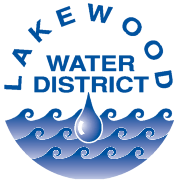 Lakewood Water District currently has a great opportunity for a Human Resource Analyst at our District Office.  The District is seeking a highly motivated, team-orientated, and energetic individual with excellent Human Resource skills, to join our fantastic team. Job Title: Human Resource Analyst
Location: 11900 Gravelly Lake Dr SW, Lakewood, WA 98499
Monthly Salary: $5,775-$7,250
Schedule: Monday – Friday, 8:00 AM – 5:00 PM
Benefits Offered: *Medical, Dental, Vision, Retirement, Life Insurance, and 12 Paid Holidays
Employment Type: Full-Time, Salary ExemptJob Summary:The position is responsible for performing a variety of complex administrative, professional, and technical work in human resources administration.  Duties involve full life cycle recruitment, compliance, classification and compensation, benefits and leave administration, performance management, employee relations, recognition and retention programs, safety and health, and analytical work related to studies, surveys, and assignments within the human resources function.A minimum of 4 years related experience and a professional designation of PHR, SPHR or SHRM-CP is required. A Bachelor’s degree in a related field is desired. Applicants with government or special purpose district experience highly preferred.Lakewood Water District is a tobacco-free employer. Lakewood Water District is an Equal Opportunity Employer.To apply please submit your resume, cover letter and application to tmacdougall@lakewoodwater.org. Visit www.lakewoodwater.org for more information. The position is open until filled. Interested applicants are encouraged to apply early.* 100% paid benefits for employees to include: Medical, Dental, Vision and 75% paid benefits for dependents.